A Level History Specification 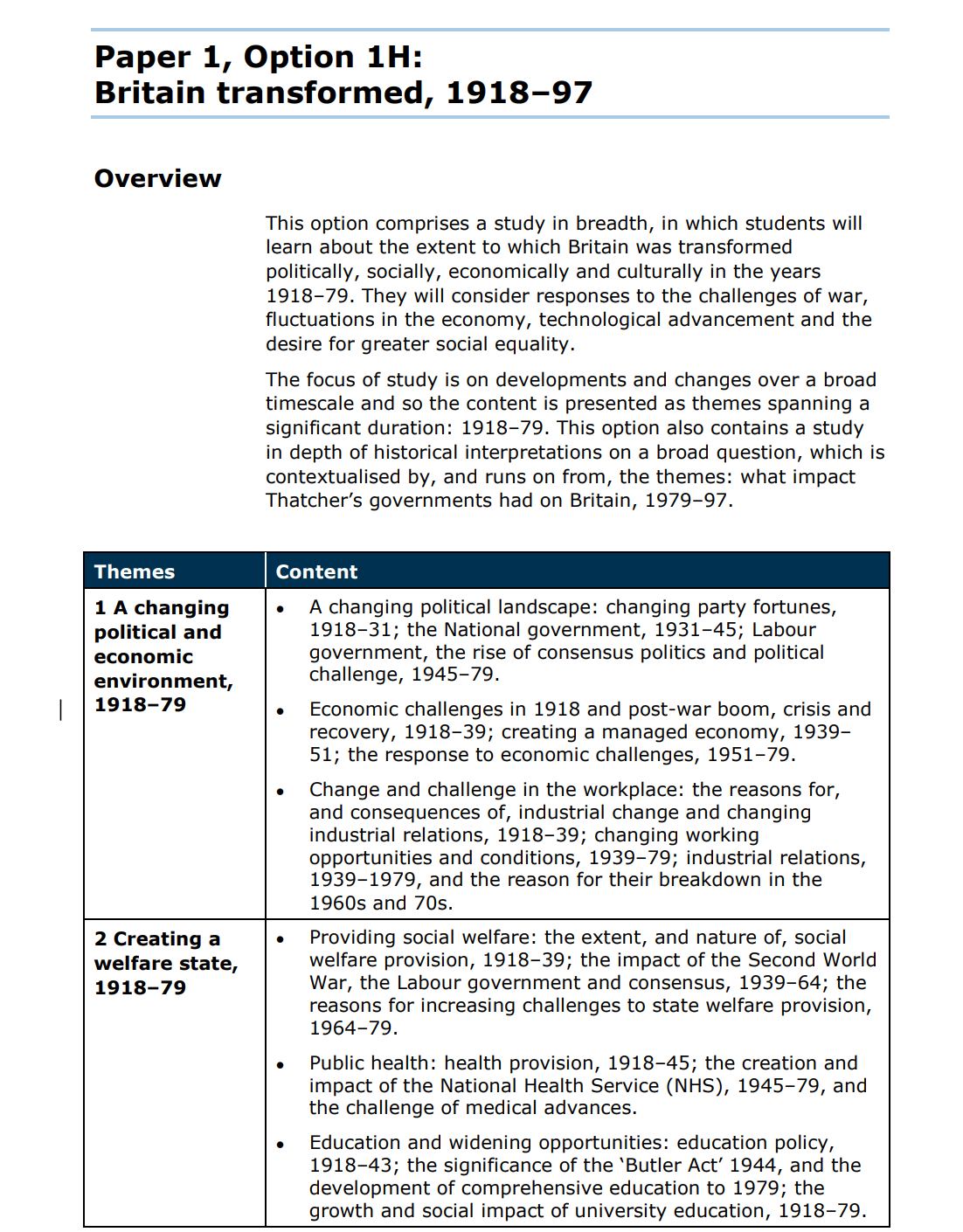 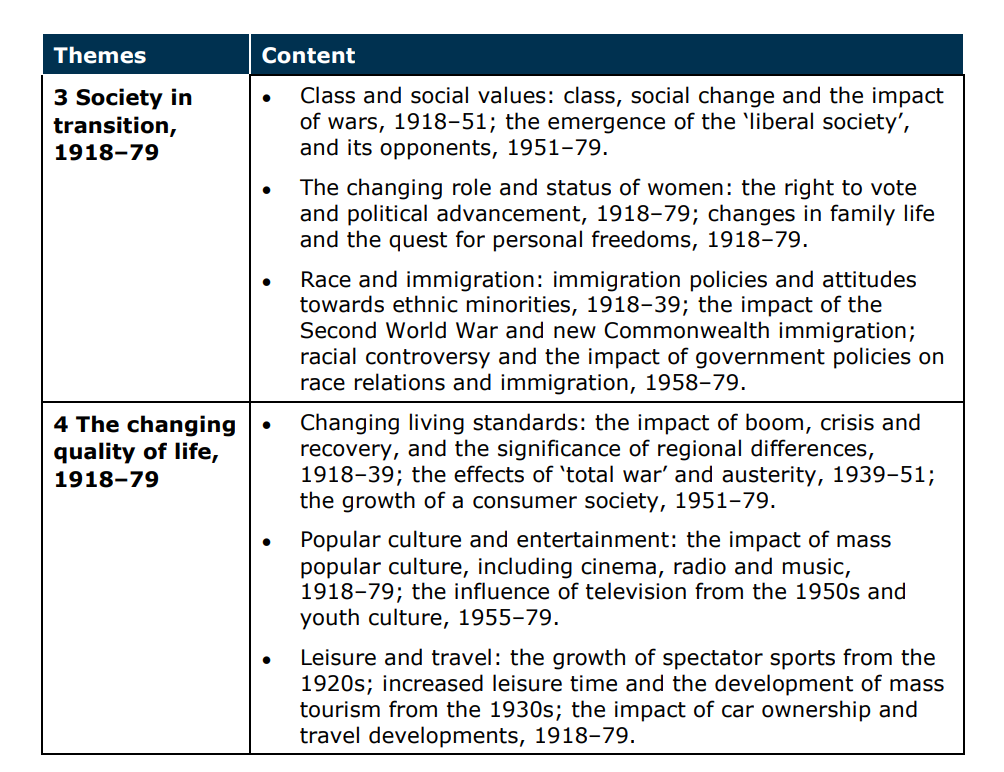 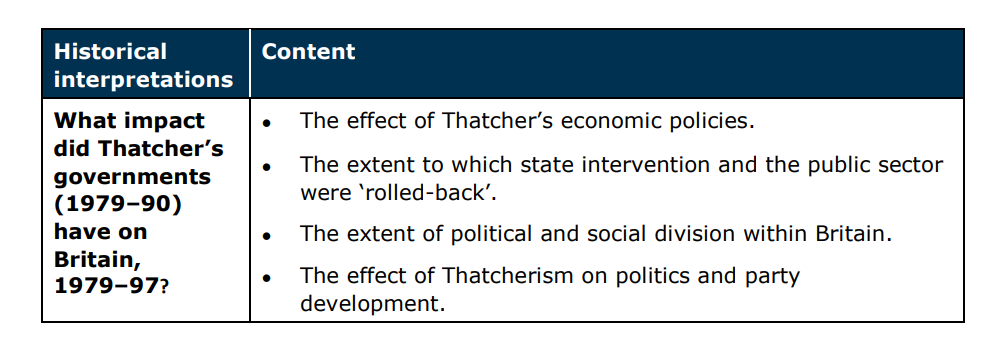 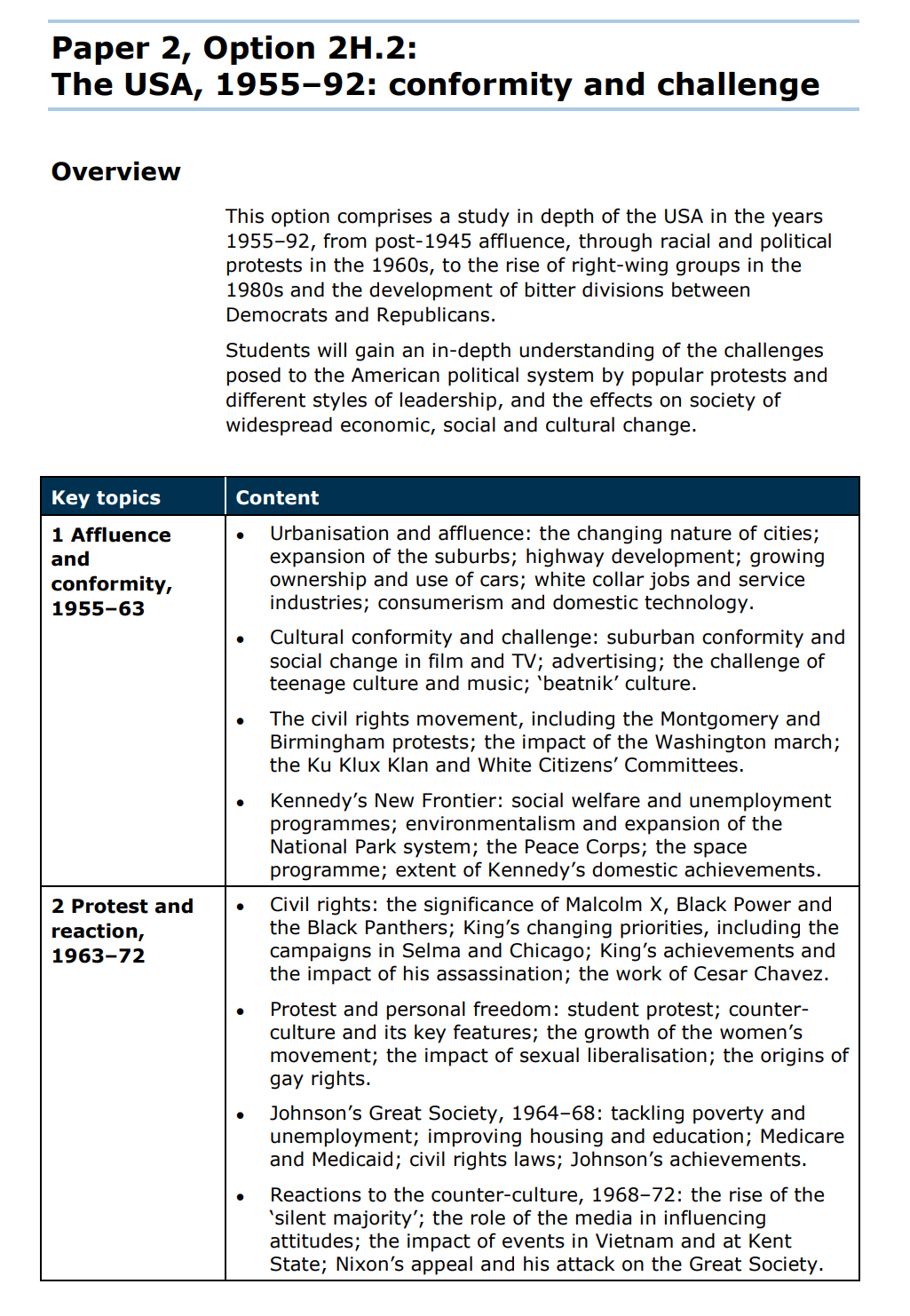 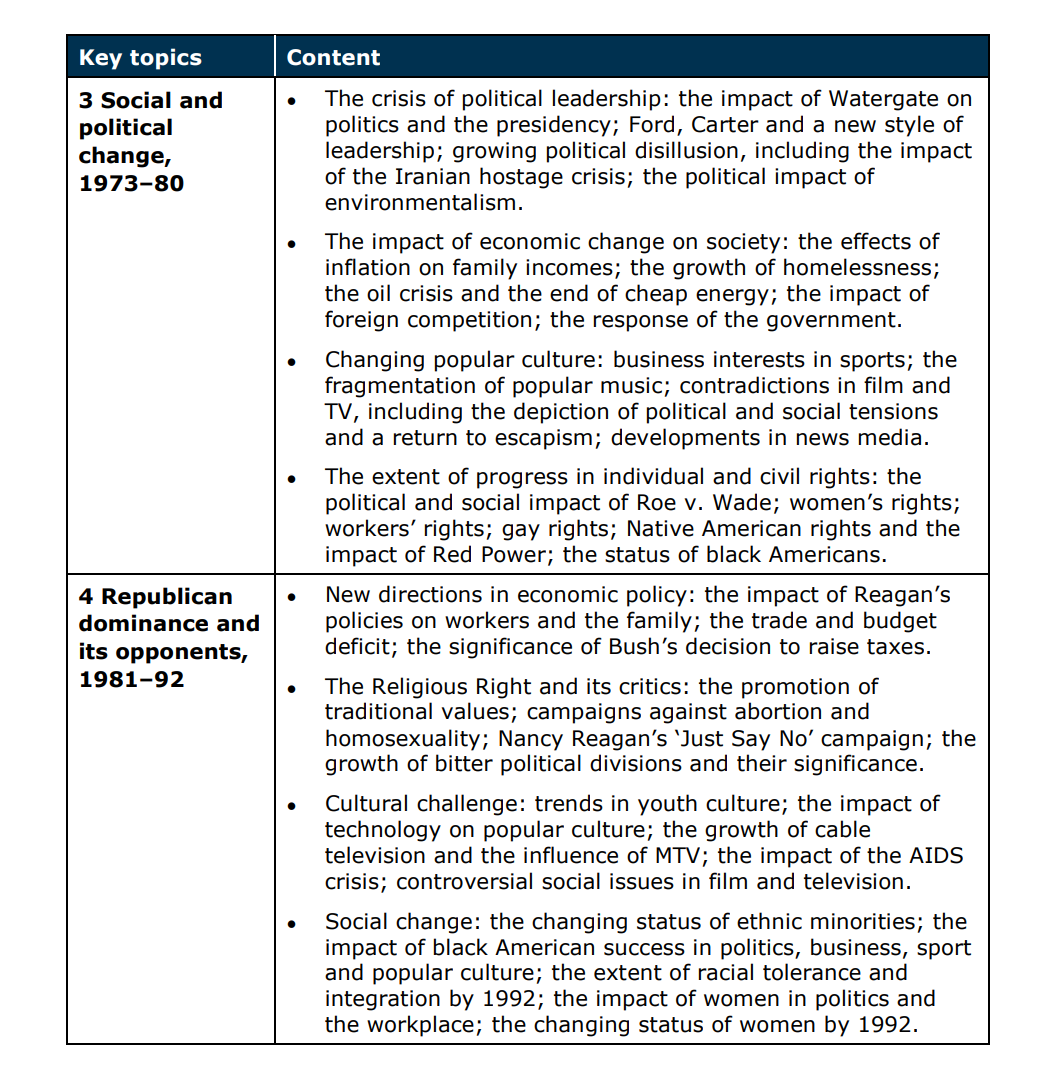 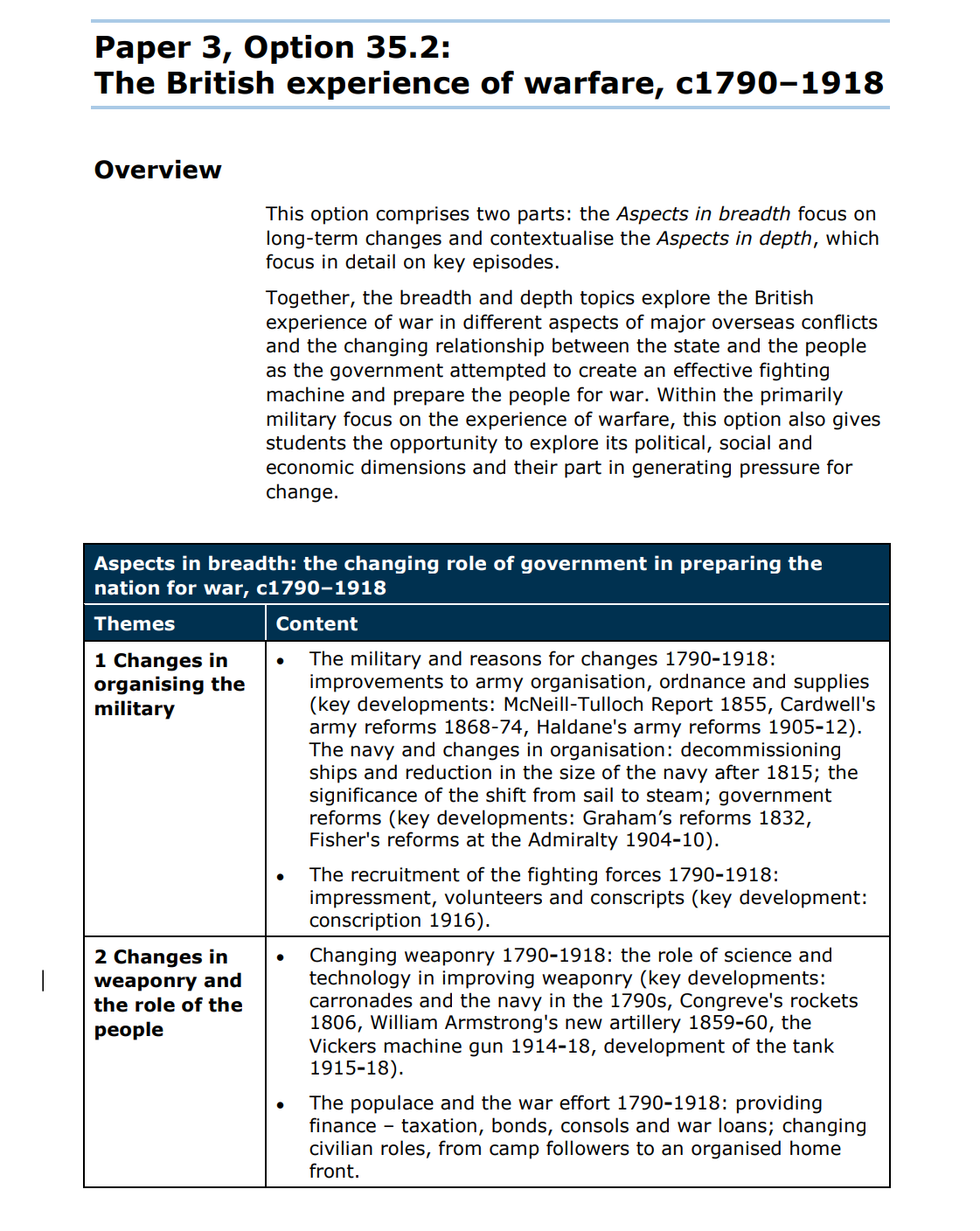 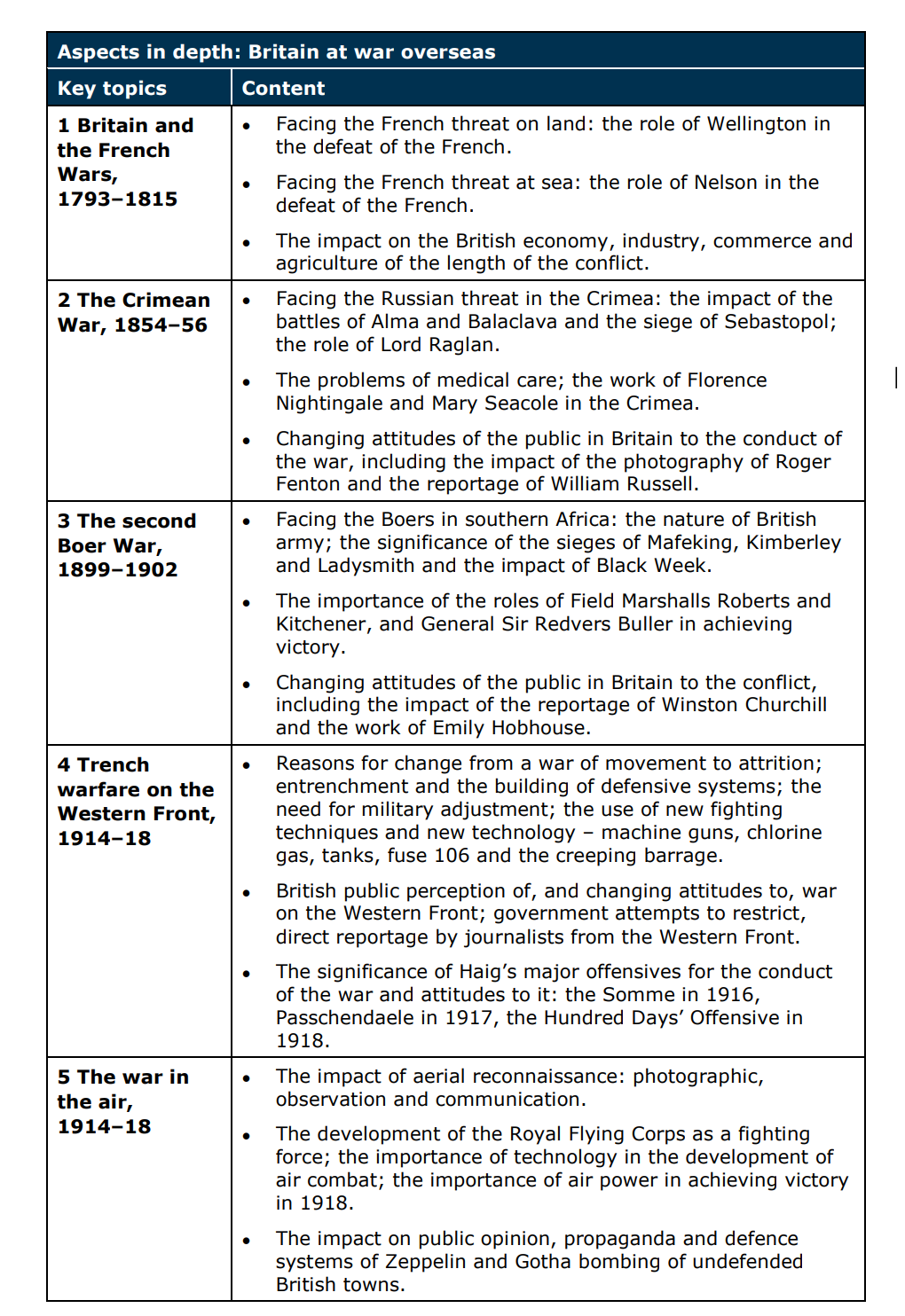 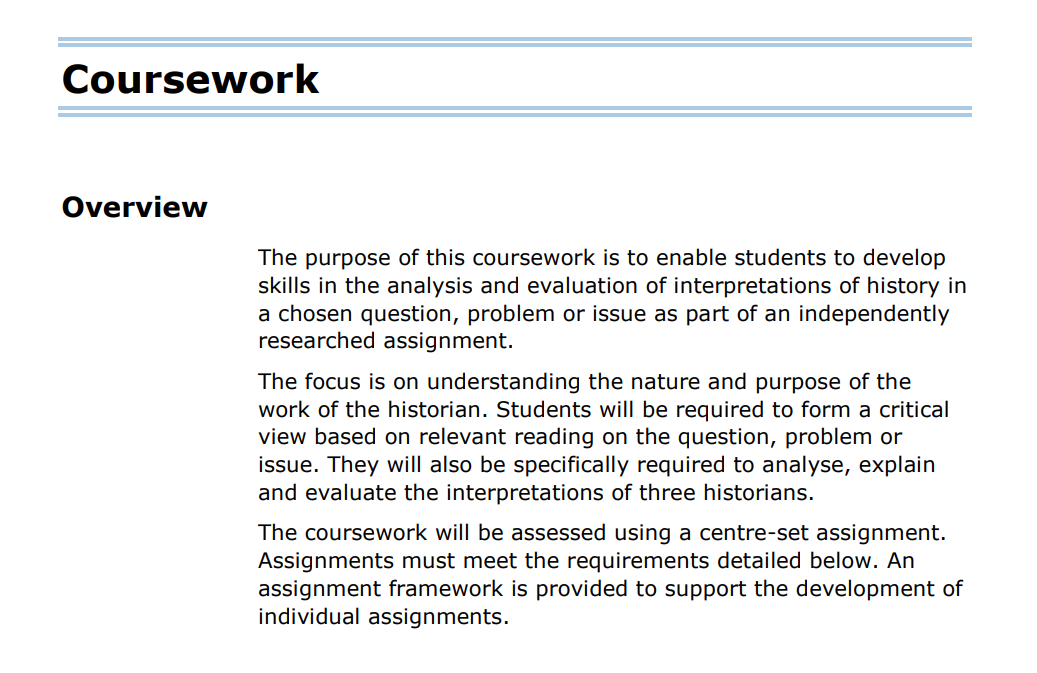 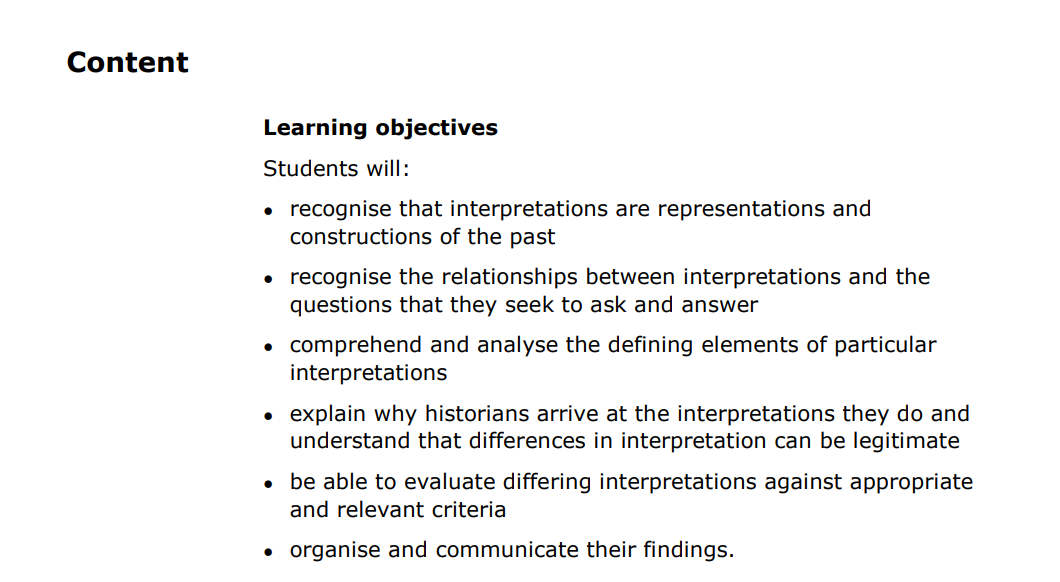 TYPE OF QUALIFICATIONEdexcel A Level HistoryLEVEL OF ENTRY5+ 9-4 passes at GCSE, preferably with a grade 6 in History METHOD OF ASSESSMENTWritten examination and coursework LENGTH OF COURSE & NUMBER OF LESSONS PER CYCLE2 year A Level, with 5 lessons per weekLevelUnitTitleGrade WeightingA LevelUnit 1 Britain transformed, 1918-9730% A LevelUnit 2The USA, 1955-92: conformity and challenge20%A LevelUnit 3The British Experience of Warfare, 1790-191830% A levelUnit 4Coursework: interpretations of history 20% 